SITE OVERVIEW: Red rejected siteSITE OVERVIEW: Red rejected siteTown   Brixham Site NameLupton Park / Guzzle Down Site DescriptionTotal site area (ha)38.3Map (if needed) 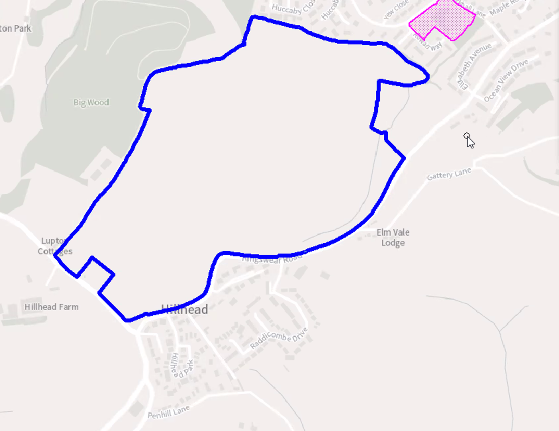 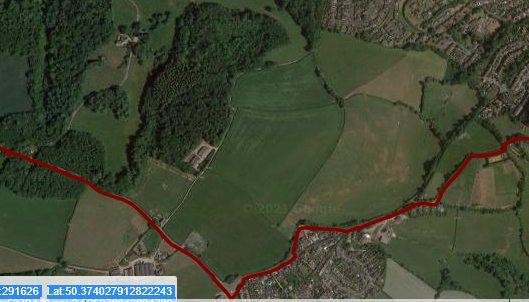 Map (if needed) HELAA Reference no. T719aApprox. yield0Suitable: Previous assessment of suitability  No. Rejected in 2013 SHLAA.   Would be major development with the AONB (tests of para 172 of the NPPF apply).  Access is not easy from Brixham, so major highway works would be needed (e.g. to connect to A379 and upgrading of Kingswear Road ) Greater Horseshoe bat sustenance zone.A scheme of at least 500 dwellings is likely to be needed; which would have a major harmful environmental impact.Archaeology: Impact on Lupton Park Registered Park/Garden needs to be assessed. Alleged site of Roman camp, or possibly earlier defensive earthworks. Needs pre-determination archaeological evaluation.Any Change in circumstances to consider suitable?  NoAvailable? AchievableCustomer Reference no.Current useAgriculture (grade 3) Assess in 2021 HELAA? Not suitable AVAILABILITY ASSESSMENT Reasonable prospect of delivery (timescale):AVAILABILITY ASSESSMENT Reasonable prospect of delivery (timescale):The next 5 years0A 6-10 year periodAn 11-15 year periodLater than 15 years